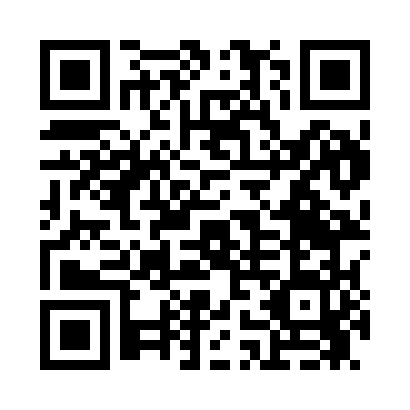 Prayer times for Orwell, New York, USAMon 1 Jul 2024 - Wed 31 Jul 2024High Latitude Method: Angle Based RulePrayer Calculation Method: Islamic Society of North AmericaAsar Calculation Method: ShafiPrayer times provided by https://www.salahtimes.comDateDayFajrSunriseDhuhrAsrMaghribIsha1Mon3:385:271:085:148:4910:382Tue3:395:281:085:148:4910:373Wed3:405:281:085:148:4810:374Thu3:415:291:095:148:4810:365Fri3:425:291:095:148:4810:356Sat3:435:301:095:148:4710:357Sun3:445:311:095:148:4710:348Mon3:455:311:095:148:4710:339Tue3:465:321:095:148:4610:3210Wed3:475:331:095:148:4610:3111Thu3:485:341:105:148:4510:3012Fri3:495:351:105:148:4510:2913Sat3:515:351:105:148:4410:2814Sun3:525:361:105:148:4310:2715Mon3:535:371:105:148:4310:2616Tue3:555:381:105:148:4210:2517Wed3:565:391:105:138:4110:2418Thu3:575:401:105:138:4010:2219Fri3:595:411:105:138:4010:2120Sat4:005:421:105:138:3910:2021Sun4:025:431:105:138:3810:1822Mon4:035:441:105:128:3710:1723Tue4:055:451:115:128:3610:1624Wed4:065:461:115:128:3510:1425Thu4:085:471:115:128:3410:1326Fri4:095:481:115:118:3310:1127Sat4:115:491:115:118:3210:0928Sun4:125:501:105:118:3110:0829Mon4:145:511:105:108:3010:0630Tue4:155:521:105:108:2810:0531Wed4:175:531:105:098:2710:03